Отчет о проеденном  мероприятии  «Спорт в моей жизни»3 апреля в  1 «ж» классе прошел классный час . Девиз мероприятия :«Со спортом дружить –здоровым быть!»На классном часе ребята поделились  своими  спортивными достижениями .Многие ребята  рассказали о том , какую роль играет спорт в их семьях.Гимнастка Смирнова Евдокия поделилась воспоминаниями о пути в гимнастки   и рассказала о своих наградах.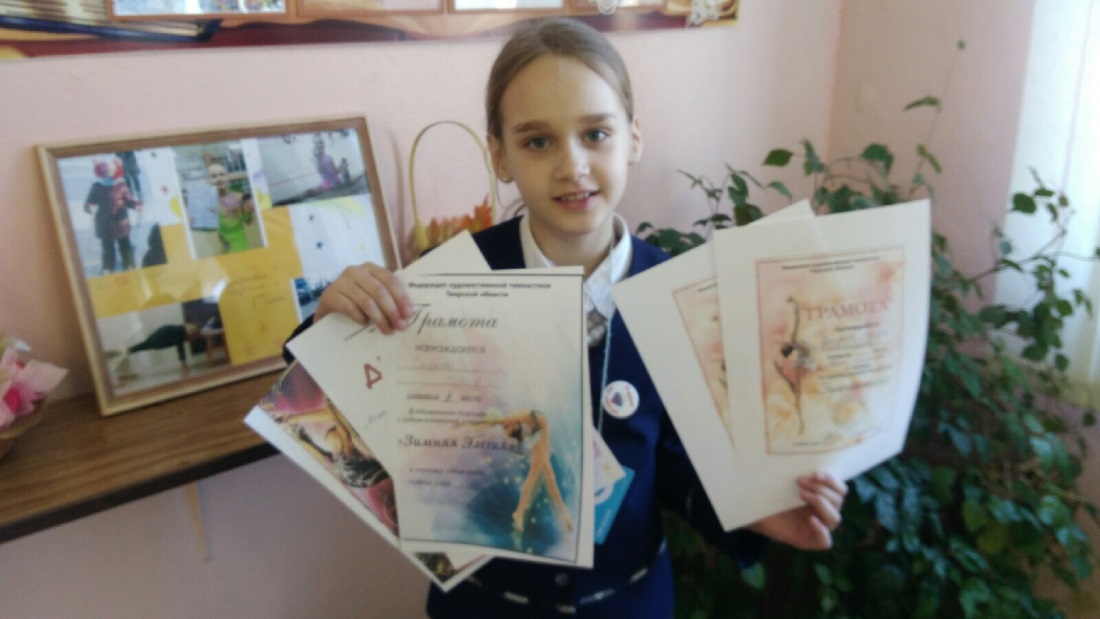 Мальчики  Андрей и  Давид рассказали о спортивной борьбе и своих достижениях в этом виде спорта .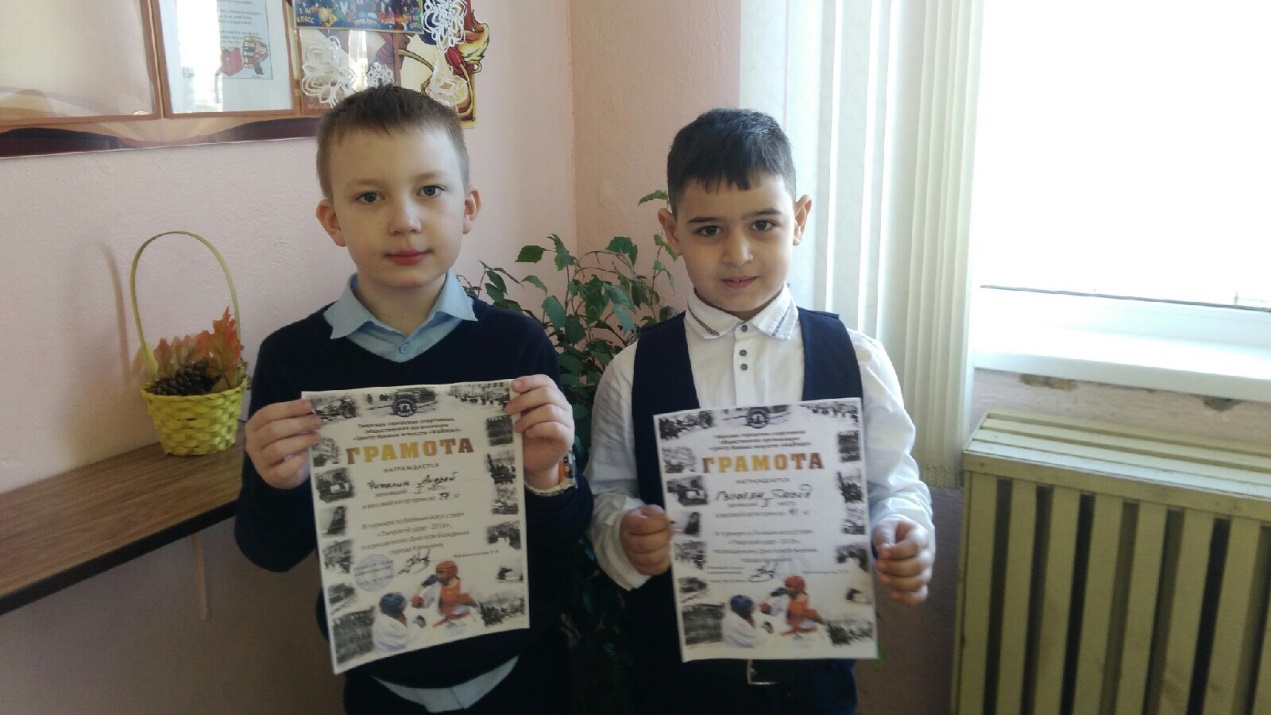 Ребята показали и рассказали как в их семьях относятся к спорту и каким видом спорта предпочитают  заниматься .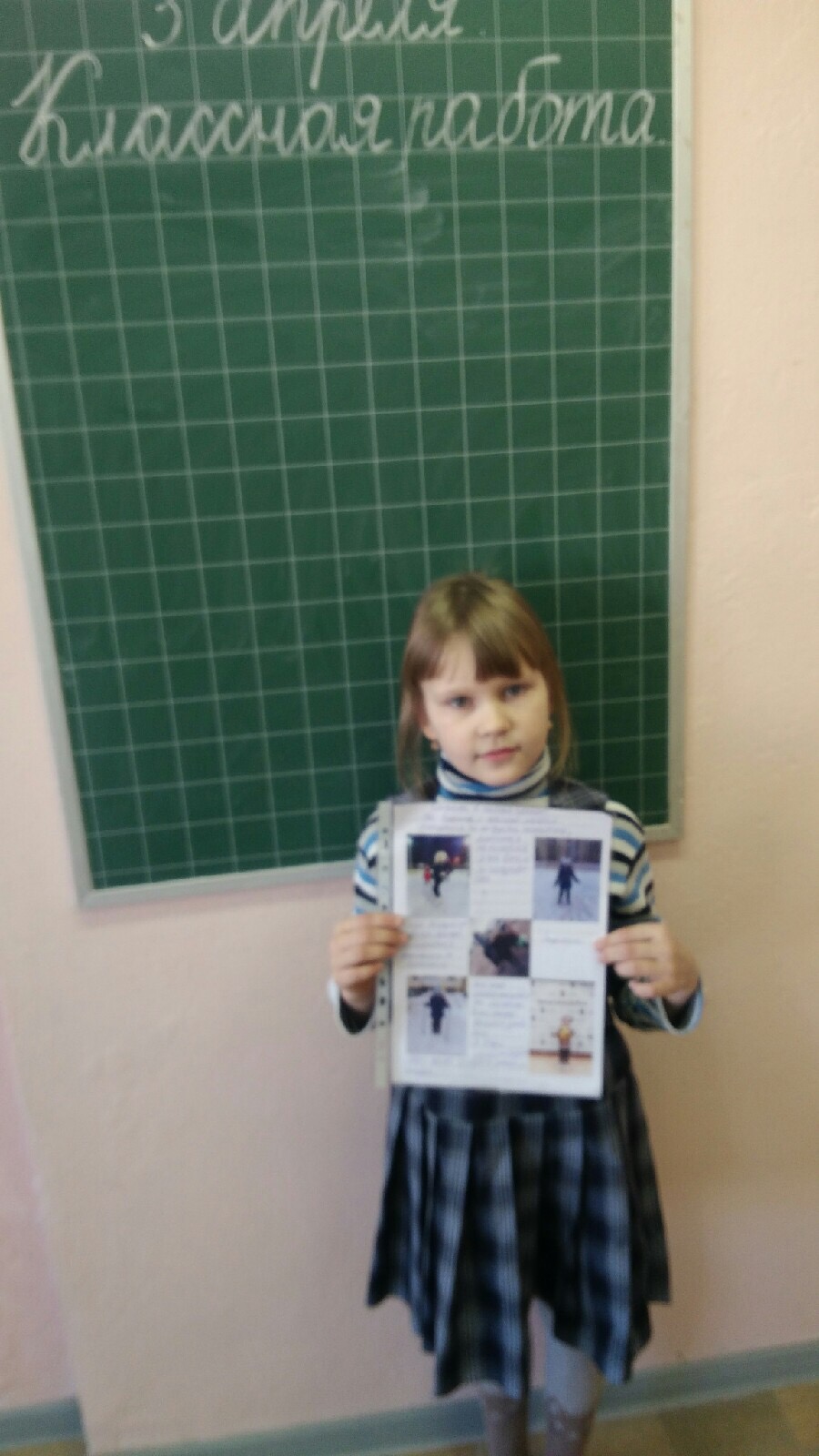 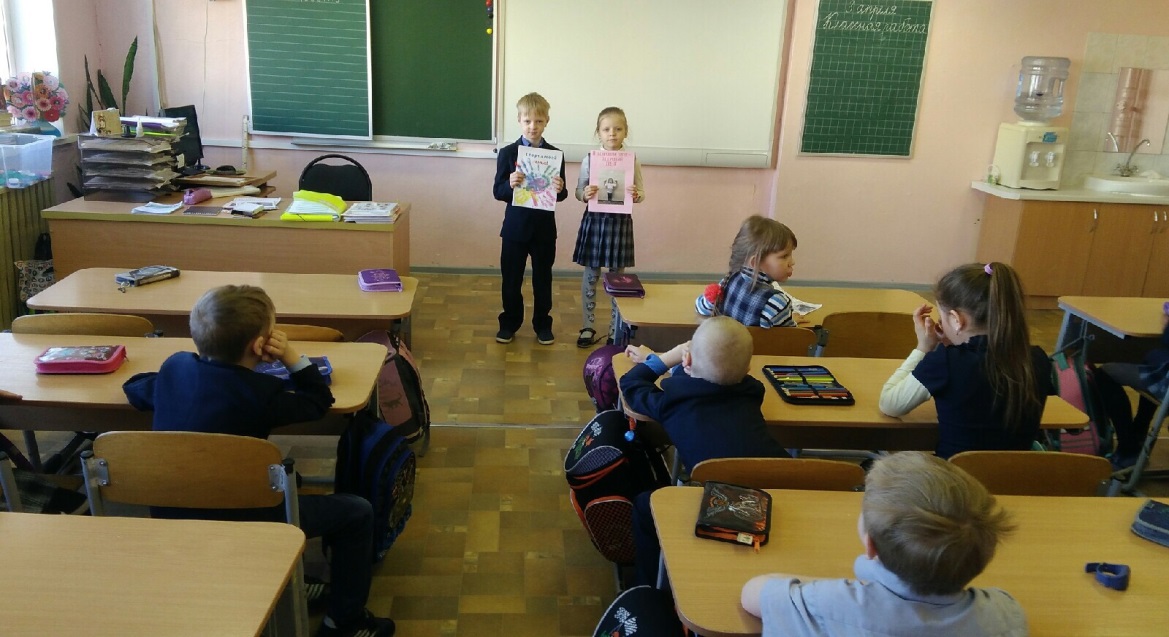 Ребята нарисовали рисунки , для книги « Спорт в 1 «ж»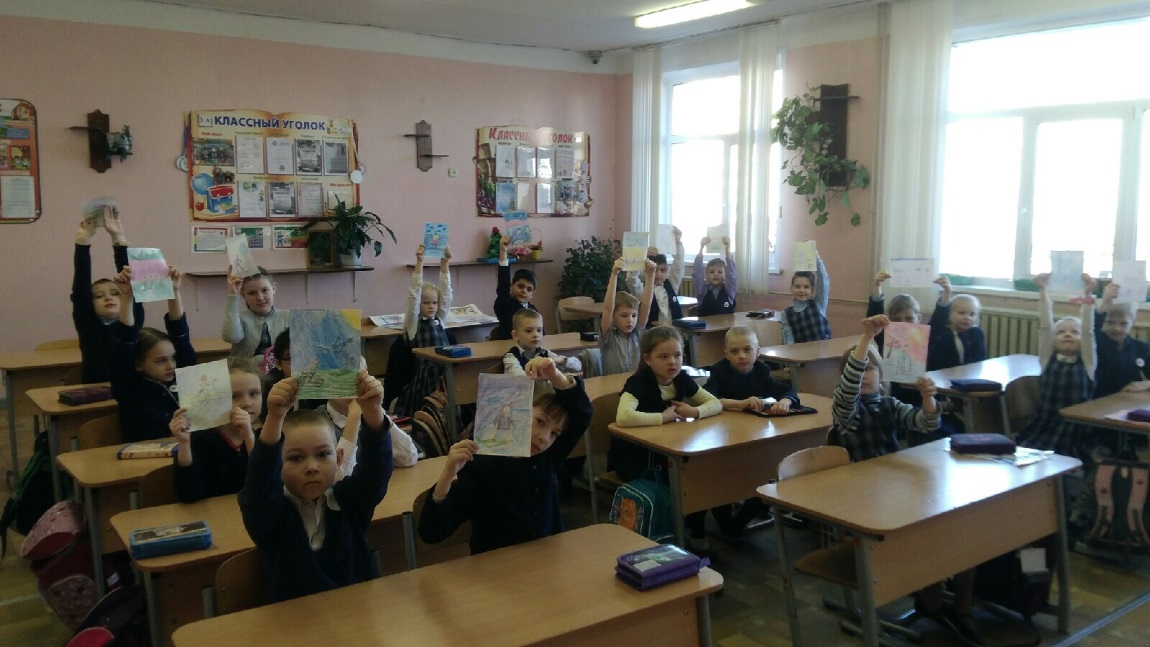  В конце урока оформили выставку «Наши достижения в спорте»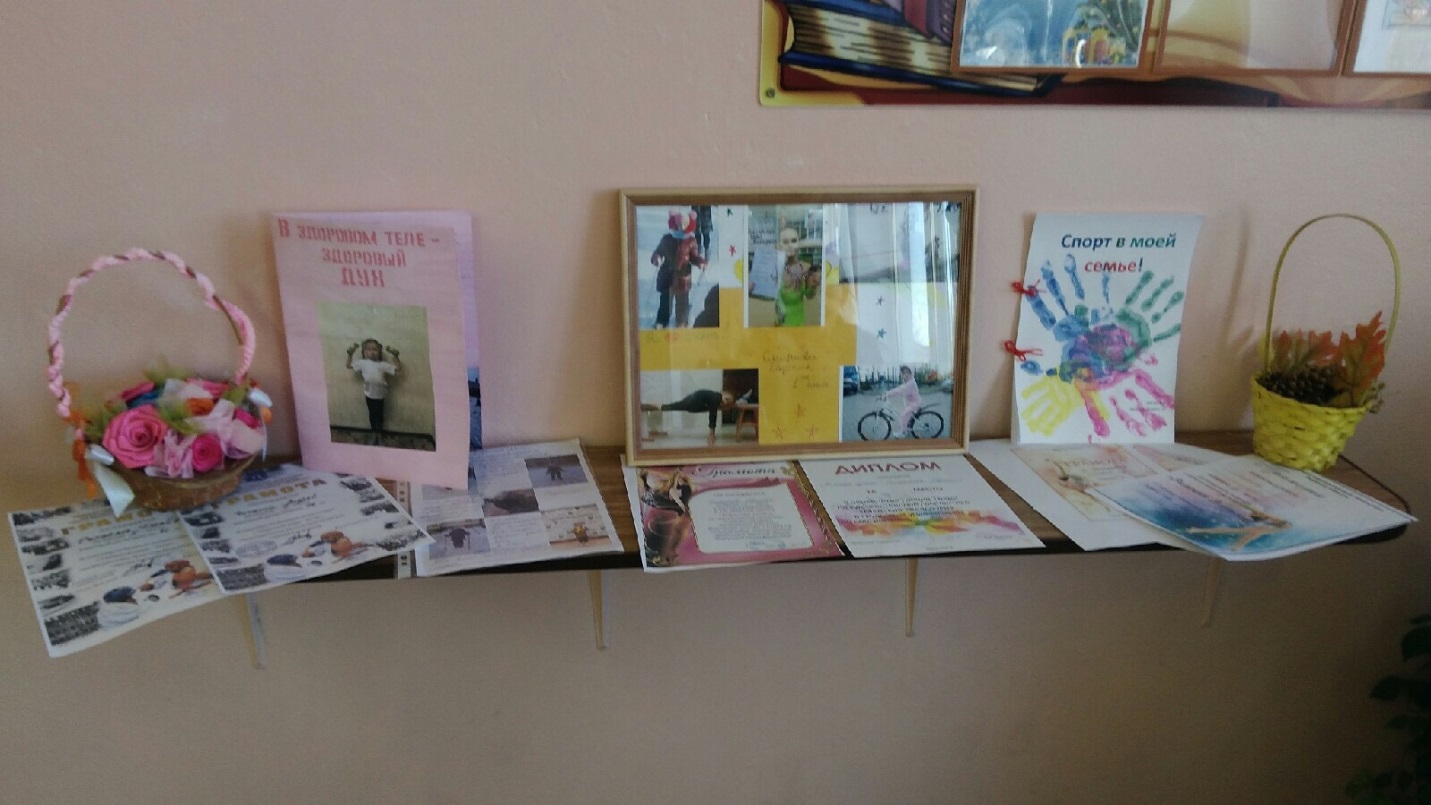 